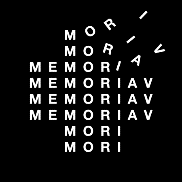                   
                   RICHIESTA DI SOSTEGNO MEMORIAV – FILMPer essere valutata, la richiesta di sostegno deve necessariamente essere completata in tutte le sue parti: solo in questo modo sono presenti tutte le informazioni necessarie per poter confrontare i progetti. Vi preghiamo di scrivere direttamente nei campi del formulario del documento Word.Per l'esame della richiesta saranno presi in considerazione solo gli allegati richiesti nel formulario (esempi di foto, rapporto annuale, offerte, perizie, estratto del database).Nel Regolamento per il sostegno dei progetti di Memoriav troverete i criteri di sostegno e di esclusione.Per  domande vi preghiamo di rivolgervi ai responsabili di settore di Memoriav.Appendice 1Informazioni generaliInformazioni generali1.1Persona o istituzione richiedente (se istituzione si prega di allegare il rapporto annuale)Persona o istituzione richiedente (se istituzione si prega di allegare il rapporto annuale)1.2Persona responsabilePersona di contatto1.3IndirizzoTelefono / E-mail1.4Titolo del progettoTitolo del progetto2Descrizione del progettoDescrivete brevemente perché desiderate eseguire il progetto e come intendete farlo. Nel caso di finanziamento di un progetto da Memoriav questa descrizione viene utilizzata per il sito web. Se disponete di immagini del fondo / della collezione, allegatene una selezione (al massimo 10).2.1Obiettivi del progetto2.2Descrizione sintetica del progettoRiassumere brevemente (non oltre 1000 caratteri) le misure previste (selezione/valutazione, conservazione, trasferimento/digitalizzazione, descrizione, accesso).2.3Riferimento del progetto alla missione/strategia dell'istituzioneIn che misura la conservazione dei film rientra nei compiti dell'istituzione?3Informazioni sul film / sul fondo / sulla collezioneL’analisi del film / della collezione / del fondo è una condizione indispensabile per la pianificazione di un progetto di salvaguardia. Per questo devono essere presi in considerazione tutti gli strumenti d'informazione esistenti. 3.1Per i singoli film preghiamo di compilare la tabella A in allegato.3.2Se il progetto concerne un fondo / una collezione, preghiamo di menzionare il titolo del fondo / della collezione. 3.3Come e quando la vostra istituzione è venuta a contatto con il film / la collezione / il fondo? I film fanno parte di una collezione / di un fondo più ampia/o?3.4Quali strumenti d'informazione (inventari, cataloghi, ecc.) relativi al film / al fondo / alla collezione sono disponibili? Quali informazioni contengono? Allegate alla richiesta un estratto come esempio.3.5Quale(i) periodo(i) ricoprono i documenti del fondo / della collezione? 3.6Esistono informazioni sulla formazione, sull’utilizzo e sulla ricezione del film / del fondo / della collezione risp. dei singoli documenti in esso/a contenuti? Nel caso affermativo, preghiamo di riassumere ciò che è a vostra conoscenza.3.7Quali lingue vengono parlate o scritte nei documenti?4Descrizione del contenutoLa descrizione del contenuto del film / del fondo / della collezione consente di valutare la sua rilevanza sotto diversi profili. Durante l’analisi del film / del fondo / della collezione assicuratevi di attenervi alle regole cautelative fondamentali per evitare eventuali danneggiamenti. In caso di dubbio, rivolgetevi sempre a uno specialista che vi possa aiutare nell’indagine contenutistica e materiale del fondo / della collezione. Per ulteriori informazioni consultate le Raccomandazioni film di Memoriav. 4.1Quali sono i temi dominanti nel film / nel fondo / nella collezione?4.2Qual è l’importanza del film / del fondo / della collezione per la vostra istituzione? 4.3Qual è l’importanza del film / del fondo / della collezione per la storia del cinema?4.4Qual è l’importanza del film / del fondo / della raccolta per la regione, la Svizzera, il mondo?4.5Esistono pubblicazioni con documenti sul film / sul fondo / sulla collezione o inerenti il fondo / la collezione?4.6Esiste una connessione con altri progetti di istituzioni svizzere o estere?5Descrizione materiale del film / del fondo / della collezioneLa descrizione materiale del film / del fondo serve a valutare la complessità e l’urgenza del progetto. 5.1Qual è l’identità materiale del film / dei film della collezione / del fondo: negativi, copie d’epoca, master d’archivio, copie di consultazione5.2Dati sulle quantità Inserire il numero totale di titoli (o elementi se il titolo non può essere identificato) nella collezione / nel fondo. Se ci sono più copie di un titolo nella collezione, si prega di notare anche il numero per titolo.5.3Avete fatto delle ricerche sulla possibile esistenza di altri supporti o elementi del/dei film? Se si, quali sono i risultati? Se no, perché no?5.4Nel caso in cui utilizzate ancora il/i film, su quale supporto lo fate?5.5Descrivete nel modo più preciso possibile lo stato dei film. Per commenti inerenti dei singoli film può essere utilizzato il campo alla fine di questo formulario.5.6Esiste una perizia sul film / sulla collezione / sul fondo? In caso affermativo, specificate il nome dell’autore, la data della perizia e allegate una copia della relazione.5.7Quali sono le attuali condizioni (dei locali, climatiche) di conservazione dei documenti?6Valutazione e definizione delle prioritàLa valutazione archivistica di un fondo / di una collezione identifica quei documenti che fanno parte del patrimonio culturale e che quindi devono essere conservati a lungo termine, valorizzati e resi accessibili. Fanno parte del processo di valutazione anche le riflessioni su documenti che non sono considerati patrimonio culturale per l’istituzione e che quindi non hanno bisogno di essere salvaguardati in modo duraturo. Devono essere donati o eliminati? Il concetto di valutazione deve essere documentato e trasparente.In seguito al processo di valutazione, in alcuni casi può essere opportuno adottare misure di conservazione prioritarie per alcuni documenti o parti di collezioni, ad esempio a causa delle loro condizioni particolarmente precarie o di esigenze urgenti.6.1È stato seguito un processo di valutazione per la collezione / il fondo? Motivate i criteri di valutazione.Ad es. eseguite la valutazione in base allo stato, ai pericoli incombenti sul fondo o in base a criteri tecnici (rarità della tecnica o delle forme di presentazione)? Quali supporti vengono preferiti? Nell’ambito del fondo viene presa in particolare considerazione un autore, un tema o un periodo storico? Perché? Anche la consistenza delle informazioni contestuali e il progetto di divulgazione possono essere criteri. 6.2Come viene documentato il processo di valutazione?6.3Quali conseguenze ha il processo di valutazione sul volume del fondo / della collezione? Sono stati eliminati degli elementi del fondo / della collezione o è previsto farlo?6.4 Sono state adottate misure di conservazione prioritarie per determinanti documenti o parti di fondi? Se sì, secondo quali criteri? Cosa succede alla parte del fondo o della collezione che non beneficia di alcuna misura prioritaria nel progetto in corso?7Restauro / conservazione / transferA seconda dello stato devono essere adottate misure diverse di conservazione e restauro. Osservare i codici deontologici delle associazioni ICA, AMIA, ECCO e ICOM .7.1Sono previsti interventi di conservazione e / o restauro sul supporto originale? In caso affermativo, quali misure sono previste e secondo quali standard (per tipo di materiale)?7.2Descrivete il processo di transfer e / o di digitalizzazione. In quali formati vengono creati i master di archiviazione e le copie di accesso? Come viene eseguito/a il transfer/la digitalizzazione e secondo quali standard? Vengono prodotte master d’archivio e di accesso? Chi esegue gli interventi di restauro e / o digitalizzazione risp. transcodifica? Descrivete il workflow pianificato, tutti i dispositivi impiegati, i percorsi dei segnali, i codec/container con le loro precise specifiche. Se collaborate con un fornitore di servizi, chiedetegli di fornirvi questi dati. Indicare inoltre in che modo si accerta che la qualità del trasferimento ovvero della digitalizzazione corrisponda alle proprie prescrizioni (es. sotto forma di capitolato d'oneri).7.3Il logo di Memoriav deve essere aggiunto al film nei titoli di testa o di coda. Tenete conto di questo passo nella pianificazione del vostro progetto e informate il vostro fornitore di servizi in modo che possa includerlo nell'offerta. 7.4Come e dove vengono conservati gli originali fisici dopo l’elaborazione / la digitalizzazione?In quale istituzione vengono conservati i materiali di supporto? Quale temperatura e umidità relativa vi sono nei locali di stoccaggio? Le condizioni climatiche interne sono costanti? Come vengono misurate? I locali dispongono di filtri per l’aria? 7.5Come e dove vengono conservate gli originali digitali e i master d’archivio dopo il transfer?Qualora i materiali digitalizzati ovvero gli originali digitali servano da master di archiviazione occorre che sia garantita la conservazione digitale di lungo periodo. I responsabili devono sapere quali quantità di dati richiedano l'archiviazione di lungo periodo. Indicare come viene garantita l'archiviazione dei documenti e chi sono i soggetti o gli organi responsabili interni e/o esterni. Confermare inoltre che gli organi responsabili conoscono l'entità dei dati previsti e che hanno accettato di prenderli in consegna.8DocumentazioneLa qualità della descrizione è rilevante per la reperibilità, la comprensione storica e la salvaguardia del fondo nel lungo termine. Occorre pertanto non solo registrare i dati formali e contenutistici del fondo e dei documenti ma anche rendere comprensibili i metadati tecnici, le misure di conservazione e di transfer. 8.1Come vengono descritti i documenti? Descrivete la sistematica, il catalogo, gli standard dei metadati, il software.Indicate quali metodi di ricerca esistenti e / o pianificati utilizzate per il fondo del progetto. Secondo quale sistema (geografico, alfabetico ecc.) è organizzata l’archiviazione, quali informazioni sulla documentazione registrerete (autore, luogo, data, occasione, tema, persone, ecc.)? Quali metadati tecnici vengono registrati? Utilizzate uno standard particolare per i metadati, un prodotto particolare?8.2Avete già un piano su come inserire i metadati e le copie di accesso su Memobase? In caso negativo, specificate come, quando e ad opera di chi sarà elaborato un piano di esportazione.Poiché tutti i progetti salvaguardati con il sostegno di Memoriav vengono resi accessibili tramite la banca dati Memobase, i metadati devono soddisfare i requisiti minimi relativi alle informazioni sul fondo e sui documenti ed essere disponibili in un formato esportabile. La persona addetta al trasferimento dei metadati dovrebbe pertanto essere coinvolta già nella pianificazione del progetto.9Accesso / dirittiTutti i documenti la cui conservazione viene promossa da Memoriav devono essere resi pubblicamente accessibili. La priorità principale spetta all’accesso mediante Internet. In casi giustificati (soprattutto sotto il profilo legale) l’accesso alle stazioni Memobase+ o la consultazione in loco presso l’istituzione possono essere limitati. 9.1Come vengono resi accessibili i documenti?Indicate come desiderate realizzare l’accesso al fondo / alla collezione una volta concluso il progetto. Nel caso in cui servano investimenti supplementari descrivete come possono essere ottenuti i mezzi finanziari necessari a tale scopo. 9.2I diritti di autore e i diritti di utilizzo sono stati chiarificati? In caso negativo, quando saranno chiarificati?Perché il fondo / la collezione possa essere utilizzato/a i diritti di autore e di protezione connessi devono essere chiari. Indicate le informazioni già acquisite sulla situazione giuridica dei documenti e le modalità con cui intendete colmare eventuali lacune. Chi dispone dei diritti d'autore ovvero dei diritti di protezione affini del documento / dei documenti? Di quali diritti dispone l'istituzione per rendere disponibili copie dei documenti e come sono regolamentati?Se non siete a conoscenza della situazione dei diritti, vi preghiamo comunicarci come intendete procedere.10Messa a disposizione e valorizzazionePer la futura promozione dell’utilizzo di un fondo / di una collezione, Memoriav raccomanda di riflettere su un’idea di divulgazione già in fase di pianificazione del progetto. 10.1Come rendereste noti al pubblico il fondo / la collezione e il progetto di salvaguardia?10.2Collaborate con università o altri istituti di istruzione presso i quali i documenti potrebbero essere utilizzati da studiosi o insegnanti? La collezione / il fondo è oggetto di un progetto di ricerca? Come possono essere utilizzati nell’insegnamento i documenti salvaguardati?11PersonaleLa descrizione della qualifica del personale dimostra l’esistenza delle conoscenze specialistiche necessarie. 11.1Nome e qualifica del capo progetto 11.2Nome e qualifica dei collaboratoriTutti i collaboratori che hanno a che fare con il fondo / la collezione nel corso del progetto (incl. la persona addetta all’esportazione dei dati) devono essere menzionati e le loro qualifiche devono essere brevemente specificate.11.3Altro personale tecnico partecipante al progetto all’interno o all’esterno dell’istituzione (se non già citato sopra)Se collaborate anche con partner esterni (altre istituzioni di salvaguardia della memoria, fornitori di servizi) indicate anche le persone addette operanti presso di loro.12Budget e piano finanziarioIl budget contiene tutti i costi relativi al progetto. Nella fatturazione del lavoro interno relativo al progetto (ad es. sviluppo o gestione del progetto) possono essere inclusi i costi amministrativi (ad es. costi salariali effettivi e uso delle infrastrutture).Le nuove acquisizioni (ad. Es. per lavori di digitalizzazione) ai fini del progetto possono essere prese in considerazione proporzionalmente (ammortamento per la durata del progetto). I costi relativi al progetto per le infrastrutture esistenti possono essere presi in considerazione proporzionalmente per la durata del progetto.Tutte le prestazioni richieste (anche a livello cantonale e comunale) devono essere indicate nel preventivo, anche se non è disponibile una risposta negativa o positiva. Il regolamento di sostegno prevede che Memoriav possa finanziare al massimo la metà dei costi totali del progetto. Indicare chi fornirà il resto del finanziamento.Quando si aggiudicano contratti a fornitori di servizi esterni, contattate il servizio contabile e finanziario della vostra istituzione per informazioni e assicuratevi che venga applicata la legge sugli appalti pubblici.Si prega di utilizzare il modulo Excel <Progetto_Supporto_Budget_Finanziamento> che si trova sul sito web di Memoriav e, una volta completato, allegarlo come allegato alla richiesta di sostegno. I criteri elencati nel modulo sono indicativi e non sono né esaustivi né esclusivi.Vi preghiamo di indicare nel campo “Osservazioni” del budget a quali servizi avete già richiesto il sostegno e a quali intendete ancora rivolgervi.Budget e piano finanziarioIl budget contiene tutti i costi relativi al progetto. Nella fatturazione del lavoro interno relativo al progetto (ad es. sviluppo o gestione del progetto) possono essere inclusi i costi amministrativi (ad es. costi salariali effettivi e uso delle infrastrutture).Le nuove acquisizioni (ad. Es. per lavori di digitalizzazione) ai fini del progetto possono essere prese in considerazione proporzionalmente (ammortamento per la durata del progetto). I costi relativi al progetto per le infrastrutture esistenti possono essere presi in considerazione proporzionalmente per la durata del progetto.Tutte le prestazioni richieste (anche a livello cantonale e comunale) devono essere indicate nel preventivo, anche se non è disponibile una risposta negativa o positiva. Il regolamento di sostegno prevede che Memoriav possa finanziare al massimo la metà dei costi totali del progetto. Indicare chi fornirà il resto del finanziamento.Quando si aggiudicano contratti a fornitori di servizi esterni, contattate il servizio contabile e finanziario della vostra istituzione per informazioni e assicuratevi che venga applicata la legge sugli appalti pubblici.Si prega di utilizzare il modulo Excel <Progetto_Supporto_Budget_Finanziamento> che si trova sul sito web di Memoriav e, una volta completato, allegarlo come allegato alla richiesta di sostegno. I criteri elencati nel modulo sono indicativi e non sono né esaustivi né esclusivi.Vi preghiamo di indicare nel campo “Osservazioni” del budget a quali servizi avete già richiesto il sostegno e a quali intendete ancora rivolgervi.12.1Quadro dei costi e dei finanziamentiQuadro dei costi e dei finanziamenti12.1Totale costi:12.1Contributo richiesto a Memoriav:12.1Fondi propri (comprese le prestazioni lavorative):12.1Fondi di terzi (previsti e accordati):12.2Domande di finanziamento al cantone o al comuneVi preghiamo di indicare quali uffici cantonali e comunali avete sollecitato per il finanziamento del progetto. Se avete rinunciato a questo, vi preghiamo di indicarci il motivo. Memoriav ha bisogno di queste informazioni per poter dimostrare che la sussidiarietà è garantita.Domande di finanziamento al cantone o al comuneVi preghiamo di indicare quali uffici cantonali e comunali avete sollecitato per il finanziamento del progetto. Se avete rinunciato a questo, vi preghiamo di indicarci il motivo. Memoriav ha bisogno di queste informazioni per poter dimostrare che la sussidiarietà è garantita.13CalendarioIl calendario indica la sequenza e la durata delle singole fasi di elaborazione. È chiaro che un calendario può essere allestito solo dopo una valutazione degli oneri e che durante l’elaborazione possono verificarsi dei ritardi. Il calendario dovrebbe però basarsi su una valutazione realistica.13.1Stato attuale dei lavori13.2Calendario dettagliato con commenti sulle singole fasiData:	Firma:Preghiamo di voler compilare la tabella nel caso di un film. Se la vostra domanda comporta piu film preghiamo di utilizzare la tabella excel Appendice per la richiesta di sostegno film. La terza colonna funge quale esempio.Preghiamo di voler compilare la tabella nel caso di un film. Se la vostra domanda comporta piu film preghiamo di utilizzare la tabella excel Appendice per la richiesta di sostegno film. La terza colonna funge quale esempio.Preghiamo di voler compilare la tabella nel caso di un film. Se la vostra domanda comporta piu film preghiamo di utilizzare la tabella excel Appendice per la richiesta di sostegno film. La terza colonna funge quale esempio.Titolo del filmAllerlei aus ChinaAutoreWalter BosshardProduttoreAnno 1936GenereFilm di viaggioFormato del film 16-mm-FilmNumero di bobine1 bobinaDurata totaleDurata00:10:00Velocità di proiezioneTipo di supportoAcetato di cellulosaElementoCopia positivaMutoXSonoro / LinguaSottotitoli / LinguaSenzan/bXColoreCaratteristicacoloratoRapporto larghezza/altezza4:3Commenti sullo stato del materiale(Complemento del punto 5.4)